DEN OTEVŘENÝCH DVEŘÍ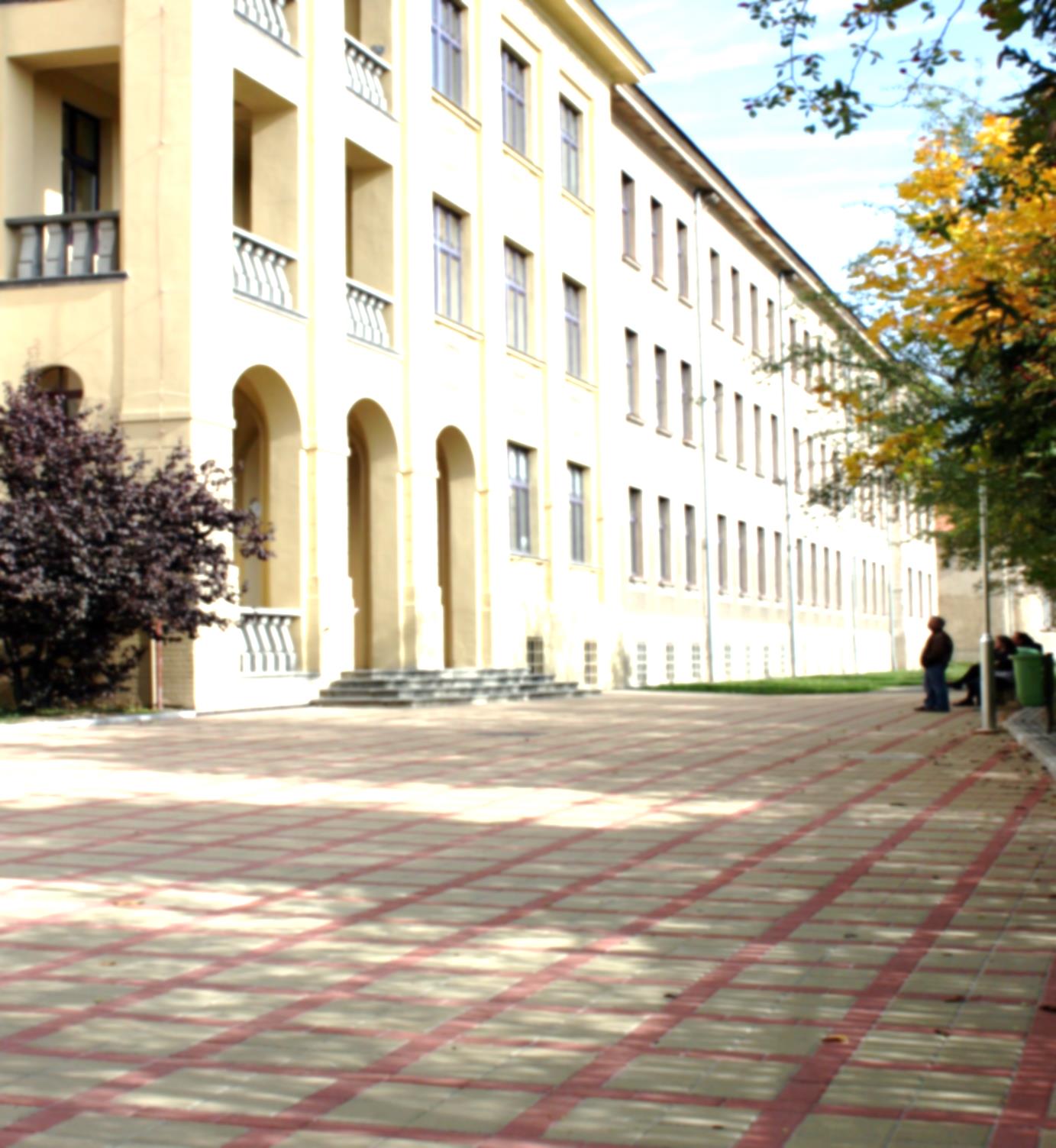 V ZÁKLADNÍ ŠKOLEVE SLANÉM „NA HÁJÍCH“  ÚTERÝ 31. 3. 2020     8.00 – 16.00